 Clafoutis Saumon-Fenouil 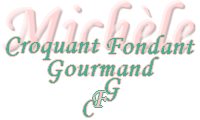 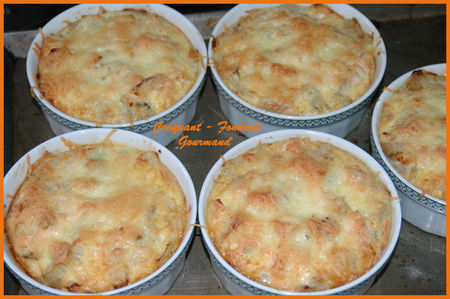 Pour 6 personnes :600g de pavés de saumon - 1 kg de fenouils - 300 g de crème fraîche - 4 oeufs - 2 càs bombées de farine - huile d'olive - sel & poivre - 100 g de gruyère râpé - Nettoyer les fenouils et les couper en lamelles.Les faire dorer dans une sauteuse avec un filet d'huile d'olive jusqu'à ce qu'ils "s'assouplissent".Couper les pavés de saumon en gros dés. Les ajouter aux fenouils.Laisser quelques minutes à feu vif en remuant.Assaisonner.Répartir le mélange dans un grand plat à gratin ou dans 6 plats individuels.Dans un saladier, mélanger les œufs, la farine, la crème, du sel et du poivre.Verser cette crème sur le mélange saumon-fenouil.Parsemer de gruyère râpé, et mettre au four préchauffé à 180° pendant 30 mn.Servir chaud.